Havering College Sixth Form Music A-level Induction Activity Hi all, hope you’re well. Welcome to music! There are several elements to this course that you can work on over the summer, to ensure that you are giving yourself the best chance at doing well on the course.  Music History, Music Theory and Performing skills are all covered in the below 3 tasks. Music HistoryCreate a timeline for the periods of music including composers and dates (see example below)Renaissance, Baroque, Classical, Romantic, 20th Century Evidence – bring timeline to first lesson, or email me a copy of it chris.donnelly@ncclondon.ac.uk Music TheoryWhen we start the A level course we will review basic theory. We will go over keys, triads, intervals etc. but I do presume some basic knowledge. If you need to improve your theory knowledge, please complete this course of music theory over the summer.An introduction to music theory - OpenLearn - Open UniversityEvidence – When you complete the Open University course, you get a certificate of completion. You can print it out and bring it to the first lesson, or email me a copy of it. Chris.donnelly@ncclondon.ac.uk If you don’t need to do this course as stated above you should complete an ABRSM Grade 5 example paper, which you can find online here: https://gb.abrsm.org/en/theory2018/free-practice-materials/ Performing . Work on a solo performance piece to perform in September (this should be different to the piece performed at audition). Aim to play something which is at least grade 5 in standard. Entirely your choice of style. Evidence: Play piece in class in September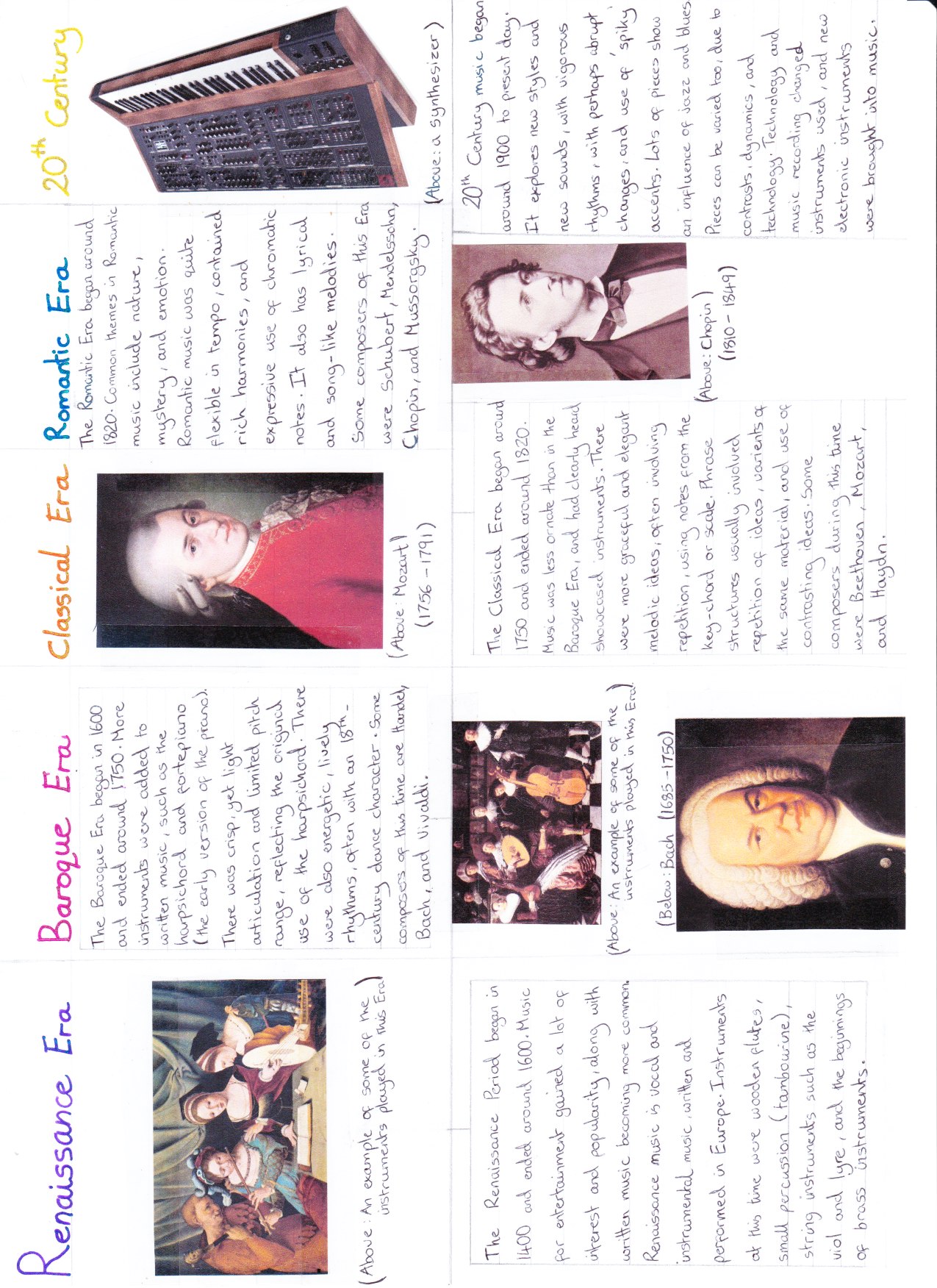 